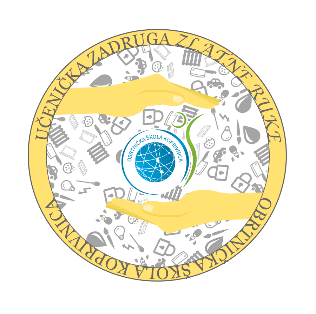 KURIKUL UČENIČKE ZADRUGE „ZLATNE RUKE“PROGRAM/SEKCIJAUČENIČKA ZADRUGA „ZLATNE RUKE“CILJEVICilj je Zadruge okupiti na dragovoljnoj osnovi što veći broj učenika i primjerenim metodičkim postupcima pod vodstvom  mentora omogućiti im razvoj sklonosti, interesa i sposobnosti te stjecanje, produbljivanje i primjenu bioloških, tehničkih, gospodarskih, društvenih i srodnih znanja iz područja važnih za cjelokupan proizvodni proces od njegova planiranja do tržišnog i drugog vrednovanja rezultata rada.NAMJENA AKTIVNOSTIU Zadruzi se posebno razvijaju i njeguju radne navike, radne vrijednosti i stvaralaštvo, stječu znanje i svijest o načinima i potrebi očuvanja prirode kao i njegovanja baštine i pučkog stvaralaštva, učenici profesionalno informiraju i usmjeravaju, te stvaraju preduvjeti za prijenos i praktičnu primjenu znanja u životu i lokalnoj sredini.NOSITELJI PROGRAMAvoditeljica Učeničke zadruge (Sandra Krajina), voditelji sekcija (Silvia Bago-Seretin, Marko Potroško, Blaženka Barčanec, Ksenija Sedlanić, Andrijana Manojlović, Miroslav Štefanec, Tomislav Latin), učenici, roditelji, zaposlenici Škole, vanjski suradniciNAČIN REALIZACIJEpružanjem dobrih izvora znanja (nastavnih pomagala, literature i dr.)osiguranjem sredstava za rad (potreban materijal za stolarsku, cvjećarsku, soboslikarsku i kuharsko-konobarsku sekciju) koja su nužna za proizvodnu i uslužnu djelatnost zadrugeosiguranjem stručne pomoći i potporeomogućavanjem nastupa članova s prikazom rezultata rada i stjecanja priznanja za svoje sposobnosti na smotrama, susretima i natjecanjimaVREMENIKtijekom cijele šk. godine, u okviru pojedinih izvannastavnih aktivnosti i sekcijaTROŠKOVNIKnalazi se u posebnom folderu i registratoru kod voditeljice Zadruge i u računovodstvu ŠkoleNAČIN VREDNOVANJASudjelovanje na smotrama, izložbama, natjecanjima, prodaja naših proizvoda koji su nastali kao rezultat rada učenika zadrugara i njihovih mentoraPROGRAM/SEKCIJACVJEĆARSKA SEKCIJACILJEVIrazvijanje ekološke svijesti o važnosti očuvanja prirodnog okolišarazvijanje kritičnosti prema neracionalnom korištenju prirodnih i umjetnih radnih materijalaNAMJENA AKTIVNOSTIsekcija je posebno namijenjena učenicima koji se školuju za zanimanje Pomoćni cvjećar, ali i ostalima koji imaju volju za ovakvu vrstu aktivnostiučenici kroz rad sekcije razvijaju smisao za estetsko uređenje prostora Škole te ih se želi osposobiti da stečeno znanje primjene u  svakodnevnom životu (vlastitoj kući)NOSITELJI PROGRAMASilvia Seretin-Bago Marko PotroškoNAČIN REALIZACIJEupoznavanje biljaka u plastenicima trgovine Agro kućanjega cvijeća u školskom holu i održavanje cvjetne gredice u školskom dvorištuaranžiranje svježeg i suhog cvijeća za prigodne domjenke u školiizrada plakata povodom Svjetskog dana voda,  Dana planeta Zemlje, Svjetskog dana zaštite okolišaVREMENIKtijekom školske godine 2018./2019.TROŠKOVNIKnabavu potrebnog materijala za rad (kupnja umjetnog cvijeća, sadnice biljaka, zemlju za cvijeće, gnojivo za prihranu, materijal za izradu predmeta koji se prodaju na Sajmovima)  financira Zadrugaračuni se nalaze u posebnom folderu i registratoru kod voditeljice Zadruge i u računovodstvu ŠkoleNAČIN VREDNOVANJAuspjeh učenika vrednovati će se opisnim praćenjem i uručenjem zahvalnice na kraju školske godineSEKCIJAKUHARSKO - KONOBARSKACILJEVIrazvijanjesvijesti o važnosti zdrave prehrane i zdravog načina životasposobnost posluživanja složenih i jednostavnih obrokaracionalno korištenje materijala i energijesteći uvid u poslovne odnoseNAMJENA  AKTIVNOSTIsekcija je posebno namijenjena učenicima koji se školuju za zanimanje Kuhar i Konobar ali i ostalima koji imaju volju za ovakvu vrstu aktivnostiučenici kroz rad sekcije razvijaju smisao za komunikaciju s gostomrazvijaju znanja o hrvatskim tradicionalnim jelimaNOSITELJI PROGRAMABlaženka BarčanecKsenija SedlanićNAČIN REALIZACIJEpriprema zdravih obrokaposluživanje jednostavnih i složenih obroka u Školi i Ustanovama u lokalnoj zajedniciizrada plakata povodom Svjetskog dana zdravljaVREMENIKtijekom školske godine 2018./2019.TROŠKOVNIKnabavu potrebnog materijala za rad (kupnja umjetnog cvijeća, sadnice biljaka, zemlju za cvijeće, gnojivo za prihranu, materijal za izradu predmeta koji se prodaju na Sajmovima)  financira Zadrugaračuni se nalaze u posebnom folderu i registratoru kod voditeljice Zadruge i u računovodstvu ŠkoleNAČIN VREDNOVANJAuspjeh učenika vrednovati će se opisnim praćenjem i uručenjem zahvalnice na kraju školske godinePROGRAM/SEKCIJASTOLARSKA SEKCIJA I SOBOSLIKARSKA SEKCIJACILJEVIrazvijanje ekološke      svijesti o važnosti očuvanja prirodnog okolišarazvijanje kritičnosti prema neracionalnom korištenju prirodnih i umjetnih radnih materijalaNAMJENA AKTIVNOSTIsekcija je posebno namijenjena učenicima koji se školuju za zanimanje stolar i soboslikar, ali i ostalima koji imaju volju za ovakvu vrstu aktivnostiučenici kroz rad sekcije razvijaju smisao za estetsko uređenje prostora Škole te ih se želi osposobiti da stečeno znanje primjene u  svakodnevnom životu (vlastitoj kući, npr. bojanje i ukrašavanje zidova)NOSITELJI PROGRAMAMiroslav Štefanec i Tomislav LatinNAČIN REALIZACIJEizrada manjih predmeta od prirodnih materijala (drvo) i bojanje i oslikavanje istihdemonstracija izrade povodom obilježavanja Dana škole i ostalih događanjaVREMENIKtijekom školske godine 2018./2019.TROŠKOVNIKnabavu potrebnog materijala za rad (kupnja drvenog materijala)  financira Zadrugaračuni se nalaze u posebnom folderu i registratoru kod voditeljice Zadruge i u računovodstvu ŠkoleNAČIN VREDNOVANJAuspjeh učenika vrednovati će se opisnim praćenjem i uručenjem zahvalnice na kraju školske godine